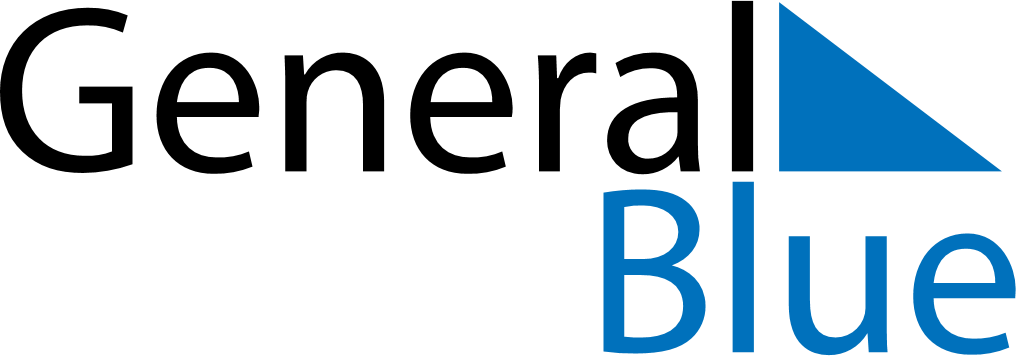 June 2024June 2024June 2024June 2024June 2024June 2024June 2024Balashikha, RussiaBalashikha, RussiaBalashikha, RussiaBalashikha, RussiaBalashikha, RussiaBalashikha, RussiaBalashikha, RussiaSundayMondayMondayTuesdayWednesdayThursdayFridaySaturday1Sunrise: 3:51 AMSunset: 9:00 PMDaylight: 17 hours and 9 minutes.23345678Sunrise: 3:50 AMSunset: 9:02 PMDaylight: 17 hours and 11 minutes.Sunrise: 3:49 AMSunset: 9:03 PMDaylight: 17 hours and 14 minutes.Sunrise: 3:49 AMSunset: 9:03 PMDaylight: 17 hours and 14 minutes.Sunrise: 3:48 AMSunset: 9:04 PMDaylight: 17 hours and 16 minutes.Sunrise: 3:47 AMSunset: 9:05 PMDaylight: 17 hours and 18 minutes.Sunrise: 3:46 AMSunset: 9:06 PMDaylight: 17 hours and 20 minutes.Sunrise: 3:46 AMSunset: 9:08 PMDaylight: 17 hours and 21 minutes.Sunrise: 3:45 AMSunset: 9:09 PMDaylight: 17 hours and 23 minutes.910101112131415Sunrise: 3:44 AMSunset: 9:10 PMDaylight: 17 hours and 25 minutes.Sunrise: 3:44 AMSunset: 9:10 PMDaylight: 17 hours and 26 minutes.Sunrise: 3:44 AMSunset: 9:10 PMDaylight: 17 hours and 26 minutes.Sunrise: 3:43 AMSunset: 9:11 PMDaylight: 17 hours and 27 minutes.Sunrise: 3:43 AMSunset: 9:12 PMDaylight: 17 hours and 28 minutes.Sunrise: 3:43 AMSunset: 9:13 PMDaylight: 17 hours and 30 minutes.Sunrise: 3:43 AMSunset: 9:14 PMDaylight: 17 hours and 31 minutes.Sunrise: 3:42 AMSunset: 9:14 PMDaylight: 17 hours and 31 minutes.1617171819202122Sunrise: 3:42 AMSunset: 9:15 PMDaylight: 17 hours and 32 minutes.Sunrise: 3:42 AMSunset: 9:15 PMDaylight: 17 hours and 33 minutes.Sunrise: 3:42 AMSunset: 9:15 PMDaylight: 17 hours and 33 minutes.Sunrise: 3:42 AMSunset: 9:16 PMDaylight: 17 hours and 33 minutes.Sunrise: 3:42 AMSunset: 9:16 PMDaylight: 17 hours and 33 minutes.Sunrise: 3:42 AMSunset: 9:16 PMDaylight: 17 hours and 34 minutes.Sunrise: 3:42 AMSunset: 9:17 PMDaylight: 17 hours and 34 minutes.Sunrise: 3:43 AMSunset: 9:17 PMDaylight: 17 hours and 33 minutes.2324242526272829Sunrise: 3:43 AMSunset: 9:17 PMDaylight: 17 hours and 33 minutes.Sunrise: 3:43 AMSunset: 9:17 PMDaylight: 17 hours and 33 minutes.Sunrise: 3:43 AMSunset: 9:17 PMDaylight: 17 hours and 33 minutes.Sunrise: 3:44 AMSunset: 9:17 PMDaylight: 17 hours and 32 minutes.Sunrise: 3:44 AMSunset: 9:17 PMDaylight: 17 hours and 32 minutes.Sunrise: 3:45 AMSunset: 9:17 PMDaylight: 17 hours and 31 minutes.Sunrise: 3:46 AMSunset: 9:16 PMDaylight: 17 hours and 30 minutes.Sunrise: 3:46 AMSunset: 9:16 PMDaylight: 17 hours and 29 minutes.30Sunrise: 3:47 AMSunset: 9:16 PMDaylight: 17 hours and 28 minutes.